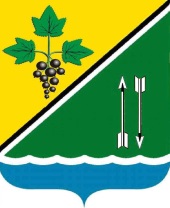 РЕВИЗИОННАЯ КОМИССИЯ КАРГАТСКОГО РАЙОНАНОВОСИБИРСКОЙ ОБЛАСТИЭкспертное заключениепо результатам внешней проверки годового отчёта об исполнении бюджета муниципального образования Каргатского района за 2014 годг. Каргат								       30 апреля 2015 годаВ соответствии с планом работы Ревизионной комиссии Каргатского района на 2015 год, проведена внешняя проверка годового отчёта об исполнении бюджета муниципального образования Каргатского района, документов и материалов, представленных одновременно с годовым отчётом об исполнении бюджета Каргатского района за 2014 год.При подготовке экспертного заключения Ревизионная комиссия использовала результаты контрольных и экспертно-аналитических мероприятий за 2014 год.Экспертное заключение Ревизионной комиссии по отчёту администрации Каргатского района Новосибирской области об исполнении бюджета муниципального образования Каргатского района за 2014 год подготовлено в соответствие Бюджетному кодексу Российской Федерации (далее – БК РФ), Положению «О бюджетном процессе в Каргатском районе», Уставу Каргатского района и Положению «О Ревизионной комиссии Каргатского района Новосибирской области», иному действующему законодательству.Отчёт об исполнении бюджета муниципального образования Каргатского района за 2014 год с пояснительной запиской, дополнительными документами и материалами поступил в Ревизионную комиссию в срок, установленный статьёй 264.4 БК РФ.Документы и материалы в соответствии с Положением «О бюджетном процессе в Каргатском районе» поступили в срок – 31 марта 2015 года.1. Социально-экономическое развитие муниципального образования Каргатского района. Условия исполнения бюджета муниципального образования Каргатского района в 2014 годуВ Ревизионную комиссию представлены:План социально-экономического развития Каргатского района на 2014 год и плановый период 2015-2016 гг. с приложениями;Отчёт о результатах реализации плана социально-экономического развития Каргатского района за 2014 год;Основные показатели социально-экономического развития Каргатского района за 2014 год;Отчёты о реализации муниципальных программ в 2014 году;Паспорт Каргатского района за 2013 год.В 2014 году в Каргатском районе наблюдалась тенденция увеличения валового показателя (товары, работы, услуги) по сравнению с 2013 годом в действующих ценах. Увеличение к 2013 году обозначено по объёму производства продукции сельского хозяйства (107,5%), по объёму промышленного производства (101,0%), объёму розничного товарооборота (101,0%), объёму платных услуг (103,8%). Снизился уровень официально зарегистрированной безработицы (-0,8%). Увеличилась среднемесячная заработная плата (107,9%).С другой стороны сократилась численность индивидуальных предпринимателей (99,0%), численность занятых на малых предприятиях (97,1%), численность занятых в экономике (97,1%).Численность населения по данным органа статистики на 01.01.2014 составляет 17004 человек (на 01.01.2013 – 17294), сокращение к предыдущему периоду – 290 человек или 1,7%.Рейтинг Каргатского района по основным показателям социально-экономического развития среди муниципальных районов Новосибирской области в 2014 году представлен в таблице 1. Каргатский район относится к территориям с сельскохозяйственным типом производства, всего 18 районов.Таблица 1Также, Каргатский район находится: на 14 месте по отношению среднемесячной заработной платы к прожиточному минимуму, на 15 месте по показателю доли малоимущих граждан, зарегистрированных в органах социальной защиты, на 18 месте по отношению среднемесячных доходов к прожиточному минимуму.Анализируя исполнение Плана социально-экономического развития Каргатского района за 2014 год, необходимо признать, что из 37 основных значений, заложенных в плане на 2014 год, отставание наблюдалось по 19 (2013 год – 19). Данный факт, возможно, оказал влияние на результаты исполнения бюджета (в отношении к первоначально утверждённому бюджету на 2014 год):- исполнение плана по налоговым доходам – 93,0%, в том числе:- по налогу на доходы физических лиц – 95,2%;- по налогам на совокупный доход – 86,9%.2. Организация и осуществление бюджетного процесса в Каргатском районеСоблюдение органами местного самоуправления бюджетного законодательства при составлении проектов бюджетов, утверждении и исполнении бюджетов, составлении и утверждении бюджетной отчетности является одним из условий предоставления межбюджетных трансфертов из областного бюджета.Правовая база бюджетного процесса в Каргатском районеВ ходе внешней проверки установлено, что приняты необходимые для осуществления бюджетного процесса муниципальные правовые акты в соответствие статьям 217, 217.1, 219, 219.1, 221 БК РФ.Однако Ревизионная комиссия отмечает следующее:- в нарушение пункта 1 статьи 217 БК РФ:«Порядок составления и ведения сводной бюджетной росписи устанавливается соответствующим финансовым органом»,порядок составления и ведения сводной бюджетной росписи установлен администрацией Каргатского района (постановление от 31.12.2013 № 1056);- в нарушение пункта 2 статьи 217.1 БК РФ:«Финансовый орган (орган управления государственным внебюджетным фондом) устанавливает порядок составления и ведения кассового плана, а также состав и сроки представления главными распорядителями бюджетных средств, главными администраторами доходов бюджета, главными администраторами источников финансирования дефицита бюджета сведений, необходимых для составления и ведения кассового плана»,порядок составления и ведения кассового плана установлен администрацией Каргатского района (постановление от 21.03.2012 № 228);- в нарушение пункта 1 статьи 219 БК РФ:«Исполнение бюджета по расходам осуществляется в порядке, установленном соответствующим финансовым органом (органом управления государственным внебюджетным фондом), с соблюдением требований настоящего Кодекса»,порядок исполнения бюджета по расходам установлен администрацией Каргатского района (постановление от 20.12.2007 № 637).В Ревизионную комиссию представлены отдельные акты, регулирующие составление и исполнение бюджета, в которые в 2014 году внесены изменения:Положение о бюджетном процессе в Каргатском районе, утверждённое решением 19 сессии второго созыва Совета депутатов Каргатского Новосибирской области района от 27.09.2012 № 235 (изменения от 25.12.2014 № 426); Решение 31 сессии первого созыва Совета депутатов Каргатского Новосибирской области района от 13.11.2008 № 304 «О введении в действие системы налогообложения в виде единого налога на вменённый доход для отдельных видов деятельности на территории Каргатского района» (изменения от 25.12.2014 № 436).Участники бюджетного процессаСтатьёй 6 БК РФ определено понятие финансового органа муниципального образования – это орган или должностное лицо местной администрации муниципального образования, осуществляющий составление и организацию исполнения местных бюджетов.Функции финансового органа осуществляет отдел учёта и отчётности (распоряжение администрации Каргатского района Новосибирской области от 03.02.2014 № 39-р).Бюджетное планированиеТребования по подготовке и порядку принятия документов, на которых основывается составление проекта бюджета, соблюдены. Утверждены:- основные направления бюджетной и налоговой политики Каргатского района Новосибирской области на 2014 год и плановый период 2014 и 2015 годов (постановление администрации Каргатского района Новосибирской области от 06.11.2013 № 845);- прогноз социально-экономического развития Каргатского района Новосибирской области на 2014 год и плановый период 2014 и 2015 годов (распоряжение администрации Каргатского района Новосибирской области от 27.07.2013 № 377-р).Решение о бюджетеРешение «О бюджете муниципального образования Каргатского района на 2014 год и плановый период 2015 и 2015 годов» утверждено 28 сессией второго созыва Совета депутатов Каргатского района Новосибирской области 20.12.2013 № 355 до начала финансового года. Изменения в него вносились 5 раз (последняя редакция от 25.12.2014 № 452). Решения о внесении изменений в бюджет соответствуют бюджетному законодательству.Организация исполнения бюджетаГлавным распорядителем бюджетных средств является администрация Каргатского района. Число получателей бюджетных средств согласно отчёту формы 0503161 «Сведения о количестве подведомственных получателей бюджетных средств» – 40, в том числе 37 казённых учреждений и 3 органа власти; также 7 получателей субсидий – бюджетные учреждения. Система исполнения бюджета в целом соответствует законодательству. В соответствии с требованиями БК РФ и Положения «О бюджетном процессе в Каргатском районе», администрация района своевременно направляет бюджетные росписи, уведомления о бюджетных ассигнованиях, лимиты бюджетных обязательств получателям средств местного бюджета.Представленные показатели сводной бюджетной росписи расходов бюджета Каргатского района на 2014 год не соответствуют утверждённым плановым показателям бюджета района, а именно:- раздел 01: решение о бюджете – 46320,7 тыс. руб., сводная бюджетная роспись – 45991,9 тыс. руб., разница – (-328,8) тыс. руб.;- раздел 03: решение о бюджете – 1647,0 тыс. руб., сводная бюджетная роспись – 1677,0 тыс. руб., разница – 30,0 тыс. руб.;- раздел 14: решение о бюджете – 111718,1 тыс. руб., сводная бюджетная роспись – 112016,9 тыс. руб., разница – 298,8 тыс. руб.Однако данный факт не является нарушением, так как согласно пункту 3 статьи 217 БК РФ:«В сводную бюджетную роспись могут быть внесены изменения без внесения изменений в закон (решение) о бюджете в случае использования средств резервных фондов».Ревизионная комиссия отмечает, что в нарушение пункта 1 статьи 217 БК РФ:«Утверждение сводной бюджетной росписи и внесение изменений в нее осуществляется руководителем финансового органа»,сводная бюджетная роспись утверждена главой Каргатского района.Также, Ревизионная комиссия отмечает, что в нарушение пункта 4 статьи 21 БК РФ:«Перечень и коды целевых статей расходов бюджетов устанавливаются финансовым органом, осуществляющим составление и организацию исполнения бюджета, если иное не установлено настоящим Кодексом»,перечень и коды целевых статей расходов установлены администрацией Каргатского района (постановление от 15.11.2013 № 909).Проанализировав сводную бюджетную роспись на 01.01.2015, Ревизионная комиссия отмечает, что следующие коды целевых статей расходов отсутствуют в Перечне, утверждённом постановлением от 15.11.2013 № 909:0302054, 0404082, 0407028, 0905020, 2540405, 3300405, 4110405, 4140405, 4900403, 7927051, 7937051, 8800408, 8830502, 9905097, 9905118, 9905120.Долговая политикаСогласно отчёту, доходы местного бюджета за 2014 год исполнены в объёме 662600,6 тыс. руб., расходы в объёме 663776,6 тыс. руб., дефицит бюджета составляет 1176,0 тыс. руб.При утверждении бюджета на 2014 год дефицит составил 3100,0 тыс. руб. или 5,0% от утверждённого общего годового объёма доходов местного бюджета без учёта утверждённого объёма безвозмездных поступлений. Что соответствует абзацу 2 пункта 3 статьи 92.1 БК РФ.В течение года при утверждении изменений в бюджет, дефицит бюджета составлял более 5% утверждённого общего годового объёма доходов бюджета без учёта утверждённого объёма безвозмездных поступлений. Но, в связи с тем, что основанием превышения предельного показателя является снижение остатков средств на счетах по учёту средств местного бюджета (распределение остатков средств на 01.01.2014), то на основании абзаца 3 пункта 3 статьи 92.1 БК РФ данный факт не является нарушением БК РФ.По итогам исполнения бюджета предельный размер дефицита не превышен и составляет 2,0% утверждённого общего годового объёма доходов бюджета без учёта утверждённого объёма безвозмездных поступлений. Муниципальный долг по состоянию на 01.01.2015 года отсутствует. В 2014 году администрацией Каргатского района муниципальные гарантии не планировались и не предоставлялись, кредиты не предоставлялись и не заимствовались.Закупки для муниципальных нуждРеализуется конкурсный механизм закупки товаров, работ и услуг для муниципальных нужд района. Администрация Каргатского района является органом, уполномоченным на осуществление функций в рамках Федерального закона от 05.04.2013 № 44-ФЗ «О контрактной системе в сфере закупок товаров, работ, услуг для обеспечения государственных и муниципальных нужд». Администрацией Каргатского района ведётся реестр закупок, осуществлённых без заключения муниципальных контрактов. Реестр закупок соответствует статье 73 БК РФ. В результате анализа реестра закупок нарушений Федерального закона от 05.04.2013 № 44-ФЗ  не выявлено.Согласно предоставленному отчёту отдела закупок администрации Каргатского района в 2014 году проведено 118 закупок на общую сумму 63049698 руб., в том числе 55 электронных аукционов на 53186040 руб., 61 запрос котировок на 8076918 руб. и 2 запроса предложений на 1786740 руб. Экономия средств консолидированного бюджета района составляет 6395838 руб. или 9,2%.Для муниципальных образований проведены 33 закупки на общую сумму 35104549 руб., экономия средств бюджетов сельских поселений – 4905317 руб. или 12,3%.Для казённых и бюджетных учреждений проведено 25 закупок на общую сумму 4835734 руб., экономия средств бюджета – 683677 руб. или 12,4%.Для администрации Каргатского района проведено 60 закупок на общую сумму 23109415 руб., экономия средств бюджета – 806844 руб. или 3,4%. Незначительный объём экономии по закупкам связан с заключением 11 муниципальных контрактов с единственным поставщиком.Бюджетная отчетностьГодовая бюджетная отчётность за 2014 год сформирована в соответствие Инструкции о порядке составления и представления годовой, квартальной и месячной бюджетной отчётности, утверждённой Приказом МФ РФ от 28.12.2010 № 191н. Администрацией района бухгалтерский учёт ведётся согласно инструкции по бюджетному учёту, утверждённой Приказом МФ РФ № 162н от 06.12.2010, инструкции, утверждённой Приказом МФ РФ № 157н от 01.12.2010.Представлены все основные формы отчётности, по непредставленным формам имеется объяснение:- форма 0503167 – не предоставлялись целевые иностранные кредиты;- форма 0503172 – в связи с отсутствием государственного (муниципального) долга;- форма 0503178 – в связи с отсутствием остатков бюджетных средств на счетах получателей;- форма 0503182 – отсутствует деятельность, приносящая доход.Муниципальное имуществоВ соответствие пункту 12 статьи 29 Положения о бюджетном процессе одновременно с годовым отчётом об исполнении районного бюджета получена информация по изменению реестра муниципальной собственности Каргатского района на 01.01.2015 с пояснительной запиской.Стоимость имущества по данным реестра муниципальной собственности Каргатского района на 01.01.2015 по балансовой стоимости составляет 664807332,58 руб. или 99,6% всего имущества Каргатского района, что на 2939198,81 руб. меньше данных годовой бюджетной отчётности, в том числе:- по непроизведённым активам в составе имущества казны (земельные участки) на сумму 1681210,42 руб. (форма 0503168);- по бюджетным учреждениям на сумму 1257988,39 руб. (форма 0503730).Пояснительная записка к информации по изменению реестра муниципальной собственности Каргатского района на 01.01.2015 не поясняет указанных расхождений.При анализе данных формы 0503120 «Баланс исполнения бюджета» выявлено, что стоимость 3 (трёх) участков, находящихся на праве постоянного (бессрочного) пользования, на сумму 387797,44 руб. ошибочно отражена по коду строки 110 «Нефинансовые активы имущества казны» (счёт 010800000). Данную сумму необходимо отразить по коду строки 070 «Непроизведённые активы» (счёт 010300000) в соответствие требованиям пункта 71 приказа Минфина России от 01.12.2010 № 157н:«Земельные участки, используемые учреждениями на праве постоянного (бессрочного) пользования (в том числе расположенные под объектами недвижимости), учитываются на соответствующем счете аналитического учета счета 10300 "Непроизведенные активы" на основании документа (свидетельства), подтверждающего право пользования земельным участком, по их кадастровой стоимости (стоимости, указанной в документе на право пользования земельным участком, расположенном за пределами территории Российской Федерации)».Ревизионная комиссия проанализировала выполнение администрацией Каргатского района как собственником имущества МУП «Каргатское АТП» некоторых статей Федерального закона от 14.11.2002 № 161-ФЗ «О государственных и муниципальных унитарных предприятиях». Выявлено следующее:1) в соответствие подпункту 9 пункта 1 статьи 20 администрацией Каргатского района утверждена бухгалтерская отчётность унитарного предприятия за 2014 год;2) в соответствие пункту 1 статьи 26 администрацией Каргатского района определены случаи, в которых бухгалтерская отчётность МУП «Каргатское АТП» подлежит обязательной ежегодной аудиторской проверке независимым аудитором (постановление администрации Каргатского района от 24.04.2014 № 341 «Об определении случаев обязательной ежегодной аудиторской проверки бухгалтерской отчётности МУП «Каргатское АТП»).3) в нарушение подпункта 16 пункта 1 статьи 20, пункта 1 статьи 26 администрация Каргатского района не приняла решение о проведении аудиторской проверки, не утвердила аудитора для обязательной (так как предприятие по результатам 2014 года показало убыток 2020,5 тыс. руб.) ежегодной аудиторской проверки бухгалтерской отчётности МУП «Каргатское АТП».Состояние дебиторской и кредиторской задолженности по бюджетным обязательствам администрации Каргатского района на 1 января 2015 годаПо отношению к 2013 году объём кредиторской задолженности (по всем получателям) увеличился на 43242,3 тыс. руб. или на 75,4%. На 01.01.2015 её объём составил 100592,8 тыс. руб., что соответствует данным формы 0503120 «Баланс исполнения бюджета». Просроченной кредиторской задолженности нет. Согласно пояснительной записке рост кредиторской задолженности объясняется, в том числе задолженностью по муниципальному контракту на строительство газопровода.Ревизионная комиссия отмечает, что по счёту 130231000 на начало 2014 года и конец 2014 года имеется кредиторская задолженность по коду 04024000405000 в сумме 24173773,00 руб., по коду 04027900015000 в сумме 1797210,00 руб.  Данный факт свидетельствует о недостаточном контроле администрации при принятии и исполнении бюджетных обязательств в 2014 году.По состоянию на 01.01.2015 объём дебиторской задолженности составил (-1697,6) тыс. руб.), что соответствует данным формы 0503120 «Баланс исполнения бюджета», в том числе:- (-1902,2) тыс. руб. – остаток межбюджетных трансфертов, неиспользованных в 2014 году;- 204,6 тыс. руб. – дебиторская задолженность.Основная составляющая дебиторской задолженности – это текущие авансовые платежи, нереальной задолженности к взысканию нет. По отношению к 2013 году объём дебиторской задолженности администрации Каргатского района сократился на 621,6 тыс. руб. или на 75,2%. Ревизионная комиссия отмечает, что по счёту 120581000 на начало 2014 года и конец 2014 года имеется дебиторская задолженность по коду 20705000050000 в сумме (-342,19) руб., по коду 20705030050000 в сумме 342,19 руб.; по счёту 120625000 – в сумме 19860,00 руб. Данный факт свидетельствует о недостаточном контроле администрации за дебиторской задолженностью.3. Анализ исполнения доходной части бюджета Каргатского района за 2014 годИсполнение местного бюджета по доходам за 2014 год составляет 662600,6 тыс. руб. или 97,2% к уточнённому плану. Невыполнение к уточнённым плановым назначениям составляет 18743,1 тыс. руб. или 2,8%. По отношению к 2013 году исполнение бюджета по доходам увеличилось на 57199,7 тыс. руб. или на 9,4%. Налоговые и неналоговые доходы составляют 59824,8 тыс. руб. или 96,3% к утверждённому плану и 100,4% к уточнённому плану. Ревизионная комиссия отмечает, что в 2014 году доля налоговых и неналоговых доходов в общем объёме доходов районного бюджета составила 9,0%, в 2013 году – 8,9%. Темп роста к соответствующему периоду прошлого года составил 111,6%.Безвозмездные поступления составляют 602775,8 тыс. руб. или 97,1% к утверждённому плану и 97,0% к уточнённому. В сравнении с 2013 годом объём безвозмездных поступлений в местный бюджет увеличился на 51004,2 тыс. руб. или на 9,2%. Налоговые доходыВ бюджет Каргатского района в 2014 году поступили налоговые доходы в объёме 46318,2 тыс. руб. или 99,8% к плановому показателю. В сравнении с предыдущим периодом поступления увеличились на 5184,7 тыс. руб. или на 12,6%. В общей структуре доходов налоговые доходы составляют 7,0%.В состав налоговых доходов вошли такие налоги:- налог на доходы физических лиц, доля которого в общей сумме поступлений налоговых доходов составила 77,1%; - налоги на совокупный доход, с долей 13,9%.Налог на доходы физических лиц к 2013 году увеличился на 6,7%, план 2014 года выполнен на 102,3%. В общей структуре доходов бюджета поступления от НДФЛ составили 5,4% или 35704,9 тыс. руб. Доля налога на доходы физических лиц в общей сумме налоговых доходов составляет 77,1%.Ревизионная комиссия отмечает, что перевыполнение уточнённого плана по НДФЛ связано с тем, что в декабре 2014 года плановый показатель был уменьшен с 37496,4 до 35704,9 тыс. руб., то есть исполнение прогнозируемого показателя, используемого при планировании бюджета на 2014 год, составляет 95,2%.Также, Ревизионная комиссия отмечает качество планирования указанного налога при составлении бюджета, а именно:- при планировании бюджета на 2012 год прогнозируемое поступление составляет 31019,1 тыс. руб., фактическое исполнение за 2012 год – 33391,4 тыс. руб. (+2372,3 тыс. руб.);- при планировании бюджета на 2013 год прогнозируемое поступление составляет 35398,6 тыс. руб., фактическое исполнение за 2013 год – 33468,2 тыс. руб. (-1930,4 тыс. руб.);- при планировании бюджета на 2014 год прогнозируемое поступление составляет 37496,4 тыс. руб., фактическое исполнение за 2014 год – 35704,9 тыс. руб. (-1791,5 тыс. руб.). Единый налог на вмененный доход для отдельных видов деятельности (ЕНВД) составляет 5859,4 тыс. руб. или 100,0% к плану. Доля ЕНВД в общей сумме поступлений налоговых доходов составляет 12,7%.Ревизионная комиссия отмечает, что выполнение уточнённого плана по ЕНВД связано с тем, что в декабре 2014 года плановый показатель был уменьшен с 6546,2 до 5859,4 тыс. руб., то есть исполнение прогнозируемого показателя, используемого при планировании бюджета на 2014 год, составляет 89,5%.Единый сельскохозяйственный налог (ЕСХН) составляет 567,3 тыс. руб. или 100,0% к уточнённому плану. В общей структуре налоговых доходов поступления от ЕСХН составляют 1,2%.Ревизионная комиссия отмечает, что выполнение уточнённого плана по ЕСХН связано с тем, что в декабре 2014 года плановый показатель был уменьшен с 850,0 до 567,3 тыс. руб., то есть исполнение прогнозируемого показателя, используемого при планировании бюджета на 2014 год, составляет 66,7%.Государственная пошлина составляет 774,4 тыс. руб. или 100,0% к к уточнённому плану. В общей структуре налоговых доходов поступления государственной пошлины составляют 1,7%.Ревизионная комиссия делает вывод, что при планировании бюджета на 2014 год прогнозируемые показатели налоговых доходов (НДФЛ, ЕНВД, ЕСХН), составляющих 91,0% всех налоговых доходов, отличаются от фактического исполнения по итогам 2014 года на (-2761) тыс. руб., следовательно, возникает вопрос о качестве планирования налоговых доходов, а, значит, и выполнении бюджетных обязательств.Неналоговые доходыНеналоговые доходы бюджета Каргатского района за 2014 год составляют 13506,5 тыс. руб. или 102,1% к уточнённому плану и 108,1% к факту 2013 года. Поступления от неналоговых доходов в сравнении с 2013 годом увеличились на 1010,7 тыс. руб. В общей структуре доходов неналоговые доходы составляют 2,0%. В состав неналоговых доходов вошли:	1) доходы, получаемые в виде арендной платы за земельные участки, государственная собственность на которые не разграничена и которые расположены в границах поселений, а также средства от продажи права на заключение договоров аренды указанных земельных участков.Поступило 1309,4 тыс. руб. или 120,2% к уточнённому плану и 158,5% к факту 2013 года.Ревизионная комиссия отмечает следующее: - при принятии бюджета утверждённые бюджетные назначения составляют 889,9 тыс. руб., а уточнённые назначения – 1089,0 тыс. руб.;- фактическое поступление указанного вида дохода за 2014 год составляет 1309,4 тыс. руб., в том числе 226,6 тыс. руб. – задолженность прошлых лет ОАО «Академия», то есть поступление средств без учёта задолженности прошлых лет составляет 1082,8 тыс. руб.;- исполнение (без учёта задолженности прошлых лет) прогнозируемого показателя, используемого при планировании бюджета на 2014 год, составляет 121,7%;- исполнение (без учёта задолженности прошлых лет) уточнённых бюджетных назначений на 2014 год составляет 99,4%.Следовательно, при планировании поступлений от арендной платы за земельные участки на 2014 год были занижены прогнозируемые показатели.Администрацией Каргатского района на запрос Ревизионной комиссии (№ 38 от 08.04.2015) предоставлен список арендаторов земельных участков, имеющих задолженность по арендной плате по состоянию на 01.01.2015, а именно, 7 (семь) арендаторов имеют задолженность на сумму 2577402,97 руб. Данная дебиторская задолженность не подтверждается актами сверок и не отражена в реестрах по учёту арендной платы за земельные участки за 2014 год (отсутствует сальдо на начало и на конец года). Указанный факт отражён в экспертном заключении от 09.04.2014 по анализу соблюдения порядка начисления, полноты и своевременности поступления в бюджет района арендной платы за землю и иных доходов от распоряжения земельными участками в 2012-2013 годах.2) доходы от сдачи в аренду имущества, находящегося в оперативном управлении органов управления муниципальных районов и созданных ими учреждений (за исключением имущества муниципальных бюджетных и автономных учреждений).Поступило 1631,3 тыс. руб. или 100,0% к уточнённому плану и 85,1% к факту 2013 года. Ревизионная комиссия отмечает, что выполнение уточнённого плана по данному виду дохода связано с тем, что плановый показатель был уменьшен с 1639,0 до 1631,3 тыс. руб., то есть исполнение прогнозируемого показателя, используемого при планировании бюджета на 2014 год, составляет 99,5%.3) плата за негативное воздействие на окружающую среду.Поступило 410,4 тыс. руб. или 100,0% к уточнённому плану и 109,4% к факту 2013 года. Ревизионная комиссия отмечает, что выполнение уточнённого плана по данному виду дохода связано с тем, что в декабре 2014 года плановый показатель был уменьшен с 528,6 до 410,4 тыс. руб., то есть исполнение прогнозируемого показателя, используемого при планировании бюджета на 2014 год, составляет 77,7%.4) прочие доходы от оказания платных услуг (работ) получателями средств бюджетов муниципальных районов.Поступило 7048,7 тыс. руб. или 102,2% к уточнённому плану и 117,3% к факту 2013 года.5) доходы, поступающие в порядке возмещения расходов, понесённых в связи с эксплуатацией имущества муниципальных районов.Поступило 1152,1 тыс. руб. или 100,0% к уточнённому плану и 171,7% к факту 2013 года.6) доходы от продажи земельных участков, государственная собственность на которые не разграничена и которые расположены в границах поселений.Поступило 70,5 тыс. руб. или 100,0% к уточнённому плану и 79,5% к факту 2013 года.7) штрафы, санкции, возмещение ущерба.Поступило 1861,0 тыс. руб. или 96,9% к уточнённому плану и 73,9% к факту 2013 года.Согласно пояснительной записке недовыполнение плановых назначений связано с уменьшением поступления денежных средств по искам возмещения вреда, причинённого окружающей среде.Отчислений в части прибыли МУП в качестве неналоговых доходов в бюджет не поступало. Согласно предоставленной в Ревизионную комиссию информации убыток МУП за 2014 год составил 2020,5 тыс. руб. что  на 1046,4 тыс. руб. или на 107,4% больше, чем в 2013 году.Муниципальный жилищный фонд Каргатского района (служебное жильё) составляет 1,55 тыс. м2. Плата за найм муниципальных жилых помещений установлена решением Совета депутатов Каргатского района от 27.04.2012 № 242. В 2014 году поступило в бюджет 50,2 тыс. руб. или 100,0% к уточнённому плану и 52,3% к факту 2013 года.Безвозмездные поступленияБезвозмездные поступления в бюджет Каргатского района в 2014 году исполнены в объёме 602775,8 тыс. руб. или на 97,0% к уточнённому плану. Каргатский район продолжает оставаться высокодотационным районом. Удельный вес безвозмездных поступлений в общем объёме доходов составил 91,0%. В сравнении с 2013 годом данный вид поступлений увеличился на 51004,2 тыс. руб. или на 9,2%. Дотации. В доход бюджета поступает только один вид дотаций – дотация бюджетам муниципальных районов на выравнивание бюджетной обеспеченности. Исполнение составляет 73491,9 тыс. руб. или 100% к плану. По отношению к предыдущему периоду объём дотаций снизился на 5552,5 тыс. руб. или на 7,0%. Субсидии. Исполнение составляет 238734,2 тыс. руб. или 94,7% к уточнённому плану. В сравнении с 2013 годом объём субсидий увеличился на 50324,0 тыс. руб. или на 26,7%. Субвенции. Исполнение составляет 284058,5 тыс. руб. или 99,2 % к уточнённому плану. В сравнении с 2013 годом объём субвенций увеличился на 11833,2 тыс. руб. или на 4,3%. Иные межбюджетные трансферты. Исполнение составляет 9855,9 тыс. руб. или 100,0% к уточнённому плану. В сравнении с 2013 годом объём иных межбюджетных трансфертов снизился на 45,4 тыс. руб. или на 0,5%.4. Анализ исполнения расходов бюджета Каргатского района за 2014 год Расходы районного бюджета 2014 года исполнены в объёме 663776,6 тыс. руб. или 96,5% к уточнённому плану. По отношению к 2013 году расходы бюджета увеличились на 54292,6 тыс. руб. или на 8,9%.Плановые показатели бюджетных назначений в течение 2014 года уточнялись решениями о внесении изменений в решение 28 сессии Совета депутатов Каргатского района от 20.12.2013 № 355 «О бюджете муниципального образования Каргатского района на 2014 год и плановый период 2015 и 2016 годов» 5 раз. По отношению к первоначальным плановым назначениям, утверждённым решением от 20.12.2013 № 355, в объёме 685730,7 тыс. руб., уточнённый плановый показатель расходной части бюджета увеличен на 2133,4 тыс. руб. или на 0,3%.По данным годового отчёта об исполнении бюджета за 2014 год превышения плана по разделам и подразделам, целевым статьям и видам расходов нет. По 10 из 11 разделов плановые назначения исполнены не в полном объёме.01 00 «Общегосударственные вопросы» Расходы исполнены в объёме 44163,7 тыс. руб. или 96,0% к уточнённому плану. В общей структуре расходов районного бюджета расходы на общегосударственные вопросы составляют 6,7%, в 2013 году их доля составляла 7,0%. По отношению 2013 году расходы по данному разделу увеличились на 1537,6 тыс. руб. или на 3,6%. По подразделу 0102 «Функционирование высшего должностного лица субъекта Российской Федерации и муниципального образования» расходы исполнены в объёме 1446,5 тыс. руб. или 97,3%.По подразделу 0103 «Функционирование законодательных (представительных) органов государственной власти и представительных органов муниципальных образований» расходы исполнены в объёме 2687,3 тыс. руб. или 97,5%.По подразделу 0104 «Функционирование Правительства Российской Федерации, высших исполнительных органов государственной власти субъектов Российской Федерации, местных администраций» расходы исполнены в объёме 34186,4 тыс. руб. или 99,5%.По подразделу 0105 «Судебная система» расходы исполнены в объёме 5,1 тыс. руб. или 100%. По данному подразделу финансировались расходы на составление списков кандидатов  в присяжные заседатели федеральных судов общей юрисдикции.По подразделу 0106 «Обеспечение деятельности финансовых, налоговых и таможенных органов и органов финансового (финансово-бюджетного) надзора» расходы исполнены в объёме 2160,0 тыс. руб. или 99,2%.По подразделу 0111 «Резервные фонды» на 2014 год решением о бюджете запланировано 3000,0 тыс. руб. Объём резервного фонда, установленный решением о бюджете, не превысил законодательно установленной нормы (согласно статье 81 БК РФ размер резервного фонд не может превышать 3% утверждённого решением о бюджете общего объёма расходов). Отчёт о резервном фонде администрации Каргатского района предоставлен. На финансирование предупреждения и ликвидации чрезвычайных ситуаций, а также оказание единовременной материальной помощи, в соответствие Порядку расходования средств резервного фонда, утверждённому постановлением администрации Каргатского района от 04.03.2014 № 169, из резервного фонда было выделено 2604,4 тыс. руб., что на 364,4 тыс. руб. или на 23,3% меньше, чем в 2013 году.По подразделу 0113 «Другие общегосударственные вопросы» расходы исполнены в объёме 3678,4 тыс. руб. или 94,0%. Неисполнение в объёме 234,7 тыс. руб. связано, в том числе со следующим:- неисполнение утверждённых бюджетных назначений в рамках муниципальной программы «Повышение эффективности бюджетных расходов муниципального образования Каргатский район Новосибирской области на 2014-2018 годы» в объёме 122,0 тыс. руб. (причины неисполнения указаны в отчёте по результатам контрольного мероприятия по проверке целевого и эффективного использования средств, направленных из бюджета района на выполнение указанной муниципальной программы);- неисполнение утверждённых бюджетных назначений в рамках районных мероприятий (приобретение ценных подарков, цветов, грамот, открыток, венков и т.д.) в объёме 39,7 тыс. руб.;- неисполнение утверждённых бюджетных назначений в рамках прочих мероприятий (подключение к системе Интернет и пользование им в помещении МУП «Каргатское АТП», занимаемом отделением МОГТО и РАМТС № 2 ГИБДД ГУВД НСО; перечисление взносов на капитальный ремонт многоквартирных домов, находящихся в муниципальной собственности) в объёме 65,7 тыс. руб. В ходе внешней проверки проанализировано соблюдение нормативов формирования расходов на оплату труда лиц, замещающих муниципальные должности, действующих на постоянной основе, муниципальных служащих и содержание органов местного самоуправления, установленных постановлением администрации Новосибирской области от 28.12.2007 № 206-па. *) 1819,9 руб./чел. * 17004 чел = 30945580 руб.Для расчёта норматива использована численность населения Каргатского района по данным органа статистики на 01.01.2014 – 17004 человек согласно постановлению администрации Новосибирской области от 28.12.2007 № 206-па.Ревизионная комиссия отмечает, что согласно постановлению администрации Новосибирской области от 28.12.2007 № 206-па не включаются в норматив следующие расходы в сумме 2158,5 тыс. руб., в том числе:- 1248,9 тыс. руб. на приобретение служебного автомобиля Toyota Camry;- 909,6 тыс. руб. на содержание органов местного самоуправления за счёт межбюджетных трансфертов из бюджетов поселений по переданным полномочиям. Следовательно, превышения норматива не выявлено, тем самым выполняется  пункт 2 статьи 136 БК РФ. 02 00 «Национальная оборона»Расходы исполнены в объёме 791,9 тыс. руб. или 97,0% к уточнённому плану. В общей структуре расходов районного бюджета расходы на национальную оборону составляют 0,1%. По отношению 2013 году расходы данного раздела бюджета увеличились на 92,1 тыс. руб. или на 13,2%. Расходование средств проводилось по подразделам 0203 «Мобилизационная и вневойсковая подготовка» и 0204 «Мобилизационная подготовка экономики».03 00 «Национальная безопасность и правоохранительная деятельность»Расходы исполнены в объёме 1400,8 тыс. руб. или 83,5% к уточнённому плану. В общей структуре расходов районного бюджета расходы на национальную безопасность и правоохранительную деятельность составляют 0,2%. По отношению к 2013 году расходы по данному разделу увеличились на 323,6 тыс. руб. или на 30,0%. Расходование средств проводилось по подразделу 0309 «Защита населения и территории от чрезвычайных ситуаций природного и техногенного характера, гражданская оборона». Согласно пояснительной записке неисполнение в объёме 114,2 тыс. руб. объясняется фактической потребностью средств для размещения и обустройства пострадавших граждан Украины на территории Каргатского района.По подразделу 0310 «Обеспечение пожарной безопасности» неисполнение связано с непоступлением средств областного бюджета в объёме 162,0 тыс. руб. в рамках ВЦП «Пожарная безопасность в Новосибирской области на период 2014-2016 годов».04 00 «Национальная экономика»	Расходы исполнены в объёме 43017,1 тыс. руб. или 86,2% к уточнённому плану. В общей структуре расходов районного бюджета расходы на национальную экономику составляют 6,5%, в 2013 году их доля составляла 8,3%. По отношению к предыдущему периоду расходы данного раздела снизились на 7784,4 тыс. руб. или на 15,3%.По подразделу 0401 «Общеэкономические вопросы» расходы исполнены в объёме 855,1 тыс. руб. или 99,8%. По данному подразделу финансировались расходы в рамках муниципальной программы «Содействие занятости населения Каргатского района Новосибирской области на 2014-2018 годы».По подразделу 0405 «Сельское хозяйство и рыболовство» расходы исполнены в объёме 524,7 тыс. руб. или 91,3%. По данному подразделу финансировались расходы в рамках муниципальной программы «Развитие сельского хозяйства и регулирование рынков сельскохозяйственной продукции, сырья и продовольствия в Каргатском районе Новосибирской области на 2013-2020 годы».По подразделу 0408 «Транспорт» расходы исполнены в объёме 433,2 тыс. руб. или 100%. По данному подразделу финансировались расходы на приобретение тахографов для установки на пассажирские автобусы МУП «Каргатское АТП».По подразделу 0409 «Дорожное хозяйство (дорожные фонды)» расходы исполнены в объёме 39305,4 тыс. руб. или 89,5%. По данному подразделу финансировались расходы на содержание объездной дороги «АЗС – ул. Первомайская», расходы, осуществляемые за счёт средств муниципального дорожного фонда. Согласно пояснительной записке неисполнение в объёме 4630,3 тыс. руб. объясняется, в том числе, непоступлением доходов от уплаты акцизов на нефтепродукты, а также невыполнением подрядной организацией условий контракта по ремонту дорог в г.Каргате.По подразделу 0412 «Другие вопросы в области национальной экономики» расходы исполнены в объёме 1898,7 тыс. руб. или 46,0%. По данному подразделу финансировались расходы на оплату проектных работ, расходы в рамках муниципальной программы «Развитие и поддержка субъектов малого и среднего предпринимательства Каргатского района Новосибирской области на 2014-2018 годы», расходы на территориальное планирование поселений района. Согласно пояснительной записке неисполнение в объёме 2232,3 тыс. руб. объясняется, в том числе тем, что проектная документация находится на экспертизе в ГБУ НСО «ГВЭ НСО», и оплата будет произведена только после получения положительного заключения (согласно заключённому муниципальному контракту).05 00 «Жилищно-коммунальное хозяйство»Расходы исполнены в объёме 60212,5 тыс. руб. или 92,0% к уточнённому плану. В общей структуре расходов районного бюджета расходы на жилищно-коммунальное хозяйство составляют 9,1%, в 2013 году их доля составляла 1,8%. По отношению к предыдущему периоду расходы данного раздела увеличились на 49423,8 тыс. руб. или в 5,6 раза.По подразделу 0501 «Жилищное хозяйство» расходы исполнены в объёме 17129,0 тыс. руб. или 100,0%. По данному подразделу финансировались расходы на приобретение жилья детям-сиротам и детям, оставшимся без попечения родителей и служебного жилья.По подразделу 0502 «Коммунальное хозяйство» расходы исполнены в объёме 40101,6 тыс. руб. или 88,5%. По данному подразделу финансировались расходы в виде субсидии бюджетам поселений на благоустройство и подготовку объектов ЖКХ к работе в осенне-зимний период, техническое обслуживание газопроводов низкого давления, строительство газопроводов. Согласно пояснительной записке неисполнение в объёме 5208,8 тыс. руб. объясняется, в том числе тем, непосту	плением субсидии из областного бюджета в объёме 5000,0 тыс. руб. по причине отсутствия инвестора для модернизации объектов коммунальной инфраструктуры (п.п. 2 п. 6 ст. 16.1 Федерального закона от 21.07.2007 № 185-ФЗ «О Фонде содействия реформированию жилищно-коммунального хозяйства).По подразделу 0503 «Благоустройство» расходы исполнены в объёме 2981,9 тыс. руб. или 100%. По данному подразделу финансировались расходы по передаче субсидии бюджетам поселений на благоустройство и подготовку объектов ЖКХ к работе в осенне-зимний период.06 00 «Охрана окружающей среды» Расходы исполнены в объёме 774,8 тыс. руб. или 97,9% к уточнённому плану. В общей структуре расходов районного бюджета расходы на охрану окружающей среды составляют 0,1%. По данному подразделу финансировались расходы в рамках муниципальной программы «Охрана окружающей среды Каргатского района Новосибирской области на 2014-2018 годы». 07 00 «Образование»  Расходы исполнены в объёме 320609,8 тыс. руб. или 97,7% к уточнённому плану. В общей структуре расходов бюджета района расходы на образование занимают наибольший удельный вес – 48,3%, в 2013 году их доля составляла 50,6%. В сравнении с предыдущим годом расходы по данному разделу увеличились на 12295,8 тыс. руб. или на 4,0%.Плановые бюджетные назначения не исполнены по всем подразделам, а именно:- по подразделу 07 01 «Дошкольное образование» исполнение составляет 98,9%;- по подразделу 07 02 «Общее образование» исполнение составляет на 98,9%;- по подразделу 07 07 «Молодежная политика и оздоровление детей» исполнение составляет 98,7%.- по подразделу 07 09 «Другие вопросы в области образования» исполнение составляет 81,7%.Общий объём неисполнения составил 7416,5 тыс. руб., в том числе за счёт средств бюджета района – 653,9 тыс. руб., в том числе: услуги связи (75,9 тыс. руб.), коммунальные услуги (40,3 тыс. руб.), содержание имущества (87,2 тыс. руб.), прочие работы и услуги (88,0 тыс. руб.), прочие расходы (92,8 тыс. руб.), приобретение основных средств (30,3 тыс. руб.),  приобретение материальных запасов (192,3 тыс. руб.).08 00 «Культура, кинематография»Расходы исполнены в объёме 18270,3 тыс. руб. или 99,9% к уточнённому плану. В общей структуре расходов районного бюджета расходы на культуру составляют 2,8%, в 2013 году их доля составляла 3,1%. В сравнении с предыдущим годом расходы по данному разделу снизились на 529,8 тыс. руб. или на 2,8%. По данному разделу финансировались расходы по 4 бюджетным учреждениям на основании доведённых муниципальных заданий посредством предоставления субсидий.10 00 «Социальная политика» Расходы исполнены в объёме 58165,0 тыс. руб. или 96,1% к уточнённому плану. В общей структуре расходов районного бюджета расходы по социальной политике составляют 8,8%, в 2013 году их доля составляла 11,1%. В сравнении с предыдущим годом расходы по данному разделу уменьшились на 9565,6 тыс. руб. или на 14,1%.По подразделу 1001 «Пенсионное обеспечение» расходы исполнены в объёме 751,8 тыс. руб. или 82,1%. По данному подразделу финансировались расходы на выплату доплаты к пенсиям муниципальных служащих. Согласно пояснительной записке неисполнение в объёме 163,9 тыс. руб. объясняется тем, что доплата к пенсии муниципальным служащим осуществлялась 13 получателям при запланированных 16 получателях. По подразделу 1002 «Социальное обслуживание населения» расходы исполнены в объёме 19278,3 тыс. руб. или 100%. По данному подразделу осуществлялось финансирование МБУ «КЦСОН Каргатского района» на основании доведённого муниципального задания посредством предоставления субсидии за счёт субвенции из областного бюджета.По подразделу 1003 «Социальное обеспечение населения» расходы исполнены в объёме 7940,8 тыс. руб. или 80,3%. По данному подразделу финансировались расходы по приобретению жилья для молодых семей, реализации муниципальной программы «Социальная поддержка населения Каргатского района на 2012-2014 годы». Согласно пояснительной записке неисполнение в объёме 1954,2 тыс. руб.  объясняется, в том числе тем, что выдано 7 из 11 свидетельств на право получения социальной выплаты на приобретение жилого помещения или строительства индивидуального жилого дома.По подразделу 1004 «Охрана семьи и детства» расходы исполнены в объёме 28801,8 тыс. руб. или 100%. По данному подразделу финансировались расходы на содержание ребёнка в семье опекуна и приёмной семье, а также на вознаграждение приёмным родителям.По подразделу 1006 «Другие вопросы в области социальной политики» расходы исполнены в объёме 1392,3 тыс. руб. или 85,6%. Общий объём неисполнения составил 233,5 тыс. руб. Согласно пояснительной записке неисполнение объясняется, в том числе, непоступлением субсидии из областного бюджета в объёме 65,0 тыс. руб. на устройство пандусов, а также невыполнением мероприятий муниципальной программы «Социальная поддержка населения Каргатского района на 2012-2014 годы» в объёме 168,5 тыс. руб.11 00 «Физическая культура и спорт»Расходы исполнены в объёме 4381,7 тыс. руб. или 100% к уточнённому плану. В общей структуре расходов районного бюджета расходы на физическую культуру и спорт составляют 0,7%, в 2013 году их доля составляла 0,5%. В сравнении с предыдущим годом расходы по данному разделу увеличились на 1560,5 тыс. руб. или на 55,3%.По данному подразделу осуществлялось финансирование МБУ Спорткомплекс «Атлант» на основании доведённого муниципального задания посредством предоставления субсидии (3531,7 тыс. руб.) и спортивные мероприятия разного уровня (850,0 тыс. руб.).14 00 «Межбюджетные трансферты»Расходы исполнены в объёме 111989,1 тыс. руб. или 100,0% к уточнённому плану. В общей структуре расходов районного бюджета расходы данного раздела составляют 16,9%, в 2013 году их доля составляла 17,3%. В сравнении с предыдущим годом расходы по данному разделу увеличились на 6429,2 тыс. руб. или на 6,1%.По подразделу 1401 «Дотации на выравнивание бюджетной обеспеченности субъектов Российской Федерации и муниципальных образований» расходы исполнены в объёме 97301,6 тыс. руб. или 100%. По данному подразделу были перечислены дотации бюджетам поселений за счёт следующих источников:- субвенция на осуществление государственных полномочий по расчёту и предоставлению дотаций поселениям – 46471,2 тыс. руб.;- субсидия из областного бюджета на формирование районного фонда финансовой поддержки поселений – 48830,4 тыс. руб.;- средства районного бюджета – 2000,0 тыс. руб.По подразделу 1403 «Прочие межбюджетные трансферты общего характера» расходы исполнены в объёме 14687,5 тыс. руб. или 99,8%. По данному подразделу были перечислены средства резервного фонда администрации Каргатского района в бюджеты поселений (2098,2 тыс. руб.), средства резервного фонда правительства Новосибирской области в бюджеты поселений (2551,5 тыс. руб.) и субсидии бюджетам поселений за счёт средств областного бюджета (9537,7 тыс. руб.).Ревизионная комиссия обращает внимание, что при предоставлении субсидий бюджетам поселений Каргатского района нарушена статья 142 БК РФ:«Межбюджетные трансферты из местных бюджетов предоставляются в форме:дотаций из бюджетов муниципальных районов на выравнивание бюджетной обеспеченности поселений;дотаций из бюджетов городских округов с внутригородским делением на выравнивание бюджетной обеспеченности внутригородских районов;субвенций из бюджетов муниципальных районов бюджетам городских, сельских поселений в случаях, установленных статьями 133 и 140 настоящего Кодекса;субвенций из бюджетов городских округов с внутригородским делением бюджетам внутригородских районов в случаях, установленных статьями 133 и 140 настоящего Кодекса;субсидий, перечисляемых из бюджетов городских, сельских поселений в бюджеты муниципальных районов на решение вопросов местного значения межмуниципального характера;субсидий, перечисляемых в бюджеты субъектов Российской Федерации для формирования региональных фондов финансовой поддержки поселений (внутригородских районов) и региональных фондов финансовой поддержки муниципальных районов (городских округов, городских округов с внутригородским делением);иных межбюджетных трансфертов».По итогам исполнения бюджета за 2014 год свободный остаток средств бюджета района составляет 6876,3 тыс. руб. (для сведения: 2012 год – 8579,9 тыс. руб., 2013 год – 2222,3 тыс. руб.). Остаток сложился по следующим причинам:1) доходы, поступившие сверх плана – 211,5 тыс. руб.;2) невыполнение запланированных расходных обязательств – 6664,8 тыс. руб., в том числе по КОСГУ: 226 – 2533,5 тыс. руб., 290 – 1580,0 тыс. руб., 251 – 871,2 тыс. руб., 225 – 524,8 тыс. руб.5. Целевые программыМуниципальные программыМуниципальные программы разработаны и реализуются на основании постановления администрации Каргатского района от 10.06.2013 № 483 «О порядке принятия решений о разработке муниципальных программ Каргатского района Новосибирской области, их формирования и реализации». Решением 28 сессии Совета депутатов Каргатского района от 20.12.2013 № 355 «О бюджете муниципального образования Каргатского района на 2014 год и плановый период 2014 и 2015 годов» (пункт 19) утверждён перечень муниципальных программ, предусмотренных к финансированию из районного бюджета (приложение №8). В перечне 16 муниципальных программ, на финансирование которых было запланировано 19844,7 тыс. руб.По итогам 2014 года профинансировано 16 муниципальных программ. Из бюджета района на реализацию муниципальных программ направлено 11957,9 тыс. руб. или 95,6% к уточнённым бюджетным назначениям и 60,3% к первоначально утверждённым бюджетным назначениям. Доля расходов на реализацию муниципальных программ в общих расходах районного бюджета в 2014 году составила 1,8% (в 2013 году – 1,1%).11 муниципальных программ исполнены на уровне плановых назначений, по 5 муниципальных программ исполнение составило от 84,8% до 93,8%, а именно:«Развитие системы обращения с отходами производства и потребления в Каргатском районе Новосибирской области на 2012-2016 годы» – 84,8% (неисполнение в объёме 16,5 тыс. руб. согласно пояснительной записке обусловлено расходами на утилизацию ртутьсодержащих ламп по фактической потребности);«Социальная поддержка населения Каргатского района на 2012-2014 годы» – 85,3% (объяснения неисполнению в объёме 222,2 тыс. руб. согласно пояснительной записке обусловлено изменением порядка выплат почётным жителям района, а также не оказанием финансовой поддержки 2 общественным организациям по причине того, что они не зарегистрированы в виде юридических лиц);«Повышение эффективности бюджетных расходов муниципального образования Каргатский район Новосибирской области на 2014-2018 годы» – 87,4% (причины неисполнения в объёме 122,0 тыс. руб. указаны в отчёте по результатам контрольного мероприятия по проверке целевого и эффективного использования средств, направленных из бюджета района на выполнение указанной муниципальной программы);«Развитие сельского хозяйства и регулирование рынков сельскохозяйственной продукции, сырья и продовольствия в Каргатском районе Новосибирской области на 2013-2020 годы» – 91,3% (неисполнение в объёме 49,8 тыс. руб. согласно пояснительной записке обусловлено невыполнением условий районного соревнования среди организаций и работников сельского хозяйства в 2014 году);«Обеспечение безопасности жизнедеятельности населения Каргатского района на 2014-2018 годы» – 93,8% (неисполнение в объёме 114,1 тыс. руб. согласно пояснительной записке обусловлено, в том числе фактической потребностью средств для размещения и обустройства пострадавших граждан Украины на территории Каргатского района).В соответствие пункту 37 постановления администрации Каргатского района от 10.06.2013 № 483 предоставлены отчёты об исполнении 14 муниципальных программ согласно приложениям 2 и 3 с указанием всех источников финансирования.Областные государственные программы и ведомственные целевые программыВ соответствии с Законом Новосибирской области № 501-ОЗ от 22.12.2014 «О внесении изменений в Закон Новосибирской области «Об областном бюджете Новосибирской области на 2014 год и плановый период 2015 и 2016 годов» в Новосибирской области финансировалось 39 государственных программ (ГП) и 53 ведомственных целевых программы (ВЦП).Согласно форме 0503166 «Сведения об исполнении мероприятий в рамках целевых программ» в Каргатском районе реализовывались 15 программ – 13 ГП (33,3% от общего количества, действующих в НСО) и 2 ВЦП (3,8% от общего количества, действующих в НСО).В результате анализа отчёта выявлено следующее:8 ГП и 1 ВЦП исполнены на уровне плановых назначений;5 ГП и 1 ВЦП исполнены частично.Согласно пояснительной записке частичное исполнение, в основном, обусловлено непоступлением средств из областного бюджета, возвратом средств областного бюджета, невыполнением условий муниципального контракта по капитальному ремонту дороги по ул. Коммунистическая в г. Каргате.Ревизионная комиссия отмечает, что данные отчёта по форме 0503166 не соответствуют данным отчёта по форме 0503117 «Отчёт об исполнении бюджета», а именно:- ГП НСО «Выявление и поддержка одаренных детей и талантливой учащейся молодежи в Новосибирской области на 2012-2017 годы»: в форме 0503166 исполнение 5000000 руб., в форме 0503117 исполнение 1000000 руб., несоответствие – 4000000 руб.;- ГП НСО «Управление государственными финансами в Новосибирской области на 2014-2019 годы»: в форме 0503166 исполнение 142394500 руб., в форме 0503117 исполнение 141926613,50 руб., несоответствие (по РПР 0701, 0702, 0801, 1403) – 467886,50 руб.Выводы: 1) по результатам внешней проверки отчёта об исполнении бюджета муниципального образования Каргатского района за 2014 год, внешней проверки бюджетной отчётности, Ревизионная комиссия считает, что основные параметры бюджета на 2014 год выполнены;2) при составлении отчёта об исполнении бюджета за 2014 год в целом действующее законодательство соблюдено, отчёт составлен в соответствие требованиям БК РФ, Положению «О бюджетном процессе в Каргатском районе» и иным правовым актам.Наряду с этим, имеется ряд отдельных замечаний и нарушений: 1) в нарушение статей 21, 217, 217.1, 219 БК РФ соответствующие нормативные документы утверждены администрацией Каргатского района, а не финансовым органом;2) в нарушение пункта 1 статьи 217 БК РФ сводная бюджетная роспись утверждена главой Каргатского района, а не руководителем финансового органа;3) при исполнении сводной бюджетной росписи использовались коды целевых статей расходов, которые отсутствуют в Перечне, утверждённом постановлением от 15.11.2013 № 909;4) стоимость имущества по данным реестра муниципальной собственности Каргатского района на 01.01.2015 по балансовой стоимости на 2939198,81 руб. меньше данных годовой бюджетной отчётности;5) администрацией Каргатского района как собственником имущества МУП «Каргатское АТП» не выполняются положения Федерального закона от 14.11.2002 № 161-ФЗ;6) стоимость 3 (трёх) участков, находящихся на праве постоянного (бессрочного) пользования, на сумму 387797,44 руб. ошибочно отражена в форме 0503120 по коду строки 110 «Нефинансовые активы имущества казны» (счёт 010800000), что не соответствует требованиям пункта 71 приказа Минфина России от 01.12.2010 № 157н;7) администрация Каргатского района осуществляет недостаточный контроль при принятии и исполнении бюджетных обязательств;8) администрация Каргатского района осуществляет недостаточный контроль за дебиторской задолженностью;9) качественное исполнение бюджетных назначений по налоговым и неналоговым доходам достигнуто, в том числе, за счёт корректировки прогнозных показателей, которые использовались при подготовке проекта бюджета на 2014 год;10) при предоставлении межбюджетных трансфертов из бюджета муниципального района бюджетам поселений в виде субсидии нарушена статья 142 БК РФ;11) данные отчёта по форме 0503166 не соответствуют данным отчёта по форме 0503117.Учитывая изложенное, Ревизионная комиссия предлагает:Администрации Каргатского района:1) при исполнении бюджета Каргатского района соблюдать БК РФ и другие НПА;2) провести мероприятия в соответствие статьям 20, 26 Федерального закона от 14.11.2002 № 161-ФЗ по отношению к МУП «Каргатское АТП»;3) стоимость 3 (трёх) участков, находящихся на праве постоянного (бессрочного) пользования, на сумму 387797,44 руб. необходимо отразить счёту 010300000 в соответствие требованиям пункта 71 приказа Минфина России от 01.12.2010 № 157н;4) привести реестр муниципальной собственности в соответствие бюджетной отчётности;5) подтвердить задолженность арендаторов - юридических лиц по арендной плате за земельные участки по состоянию на 01.01.2015 актами сверок, предоставив их в Ревизионную комиссию;6) провести работу с дебиторской задолженностью, сложившейся на 01.01.2014, и непогашенной на 01.01.2015;7) информацию о принятых мерах представить в Ревизионную комиссию до 01.06.2015. Совету депутатов Каргатского района: учесть изложенные в настоящем заключении замечания, а также информацию из отчётов по результатам контрольных и экспертно-аналитических мероприятий, проведённых Ревизионной комиссией в 2014 году и текущем периоде 2015 года, при рассмотрении отчёта об исполнении бюджета Каргатского района за 2014 год на сессии Совета депутатов Каргатского района. В соответствие статье 9 Положения «О Ревизионной комиссии Каргатского района Новосибирской области», статье 26 Положения «О бюджетном процессе в Каргатском районе» направить экспертное заключение:- Главе Каргатского района;- в Совет депутатов Каргатского района.Председатель Ревизионной комиссии					Т.Г. БелоусоваСписок приложений к экспертному заключению:1. Таблица №1. Анализ исполнения бюджета Каргатского района за 2014 год2. Таблица №2. Анализ исполнения бюджета Каргатского района за 2014 год по доходам3. Таблица №3. Анализ исполнения бюджета Каргатского района за 2014 год по расходам4. Таблица №4. Анализ исполнения бюджета Каргатского района за 2014 год по расходам в разрезе КОСГУ5. Таблица №5. Анализ изменений, внесённых в решение 28 сессии Совета депутатов Каргатского района от 20.12.2013 № 355 "О бюджете муниципального образования Каргатского района на 2014 год и плановый период 2015 и 2016 годов"№ п/пНаименование показателейРейтингРейтингРейтинг№ п/пНаименование показателей2013 год2014 год2014 к 2013 году1объём отгруженных товаров собственного производства, выполненных работ и услуг собственными силами организаций по видам экономической деятельности на душу населения18182объём производства продукции сельского хозяйства на душу населения11113ввод нового жилья774доля налоговых и неналоговых доходов в общих доходах бюджета913-45налоговые и неналоговые доходы на душу населения610-46темп роста численности населения108+27объёму платных услуг на душу населения10108уровень официально зарегистрированной безработицы83+5КБКНорматив (тыс. руб.)Фактические расходы (тыс. руб.)ПревышениеГлава района0102 00203001486,51446,5НетДепутаты, выборные должностные лица0103 00211001297,1969,8НетМуниципальные служащие, обеспечение деятельности и содержание органов МСУ, в т. ч.:30945,6 *)32989,92044,3содержание аппарата Совета депутатов0103 00204001717,5содержание администрации района0104 002040029112,4содержание Ревизионной комиссии0106 00204002160,0